STOKES BAY SAILING CLUB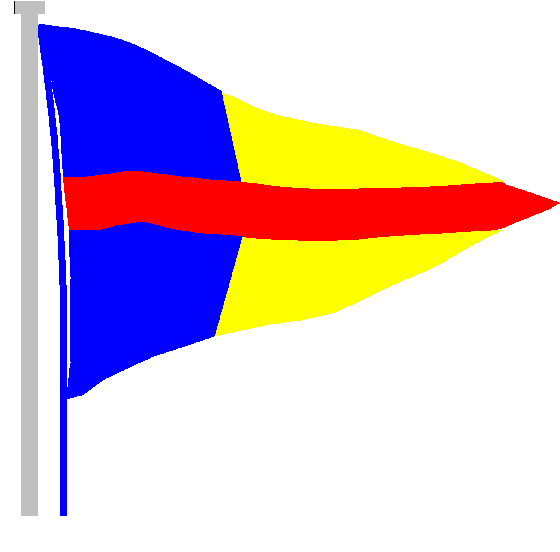 The Promenade, Stokes Bay Road, Gosport, PO12 2BLTel: 023 9258 1513 Email: administrator@stokesbay-sc.co.uk22nd July 2020Dear Members,Re: Opening the barFrom Wednesday 15th July the bar will be open on a Wednesday night (6.30-9.00pm) and Sunday (12.30 – 3.30pm).RulesWe are limited to 30 people max in the club room at any one time. All payments are to be made by card.No drinks or glasses to be taken out of the compound or this will jeopardise our licence.Children must stay seated at all times.If you need to go the toilet, please follow the one-way system.Club operational proceduresOne-way system around the club using the main club door as the entrance and exit. The front door will be left open on a Wednesday evening and Sunday whilst food is being served. People to wait at the top and bottom of the stairs so there is no crossing on the stairs.Priority on the stairs to those coming downstairs.One-way system upstairs with doors propped open.Hand sanitisers at entrance and exit of club room. Entrance through the door by the galley moving anti-clockwise to the exit door by the pool table. Doors to be propped open.Bar operational proceduresUpon entry to the clubhouse, through the main door, please wait for the Marshall to welcome you upstairs or wait for the stairs to be clear.Please follow the one-way system, as described above, to get to the bar.Once in the clubroom, stand behind the tape at the start of the bar and order your drinks from the bar staff.Take your designated seat and the bar staff will deliver your drinks along with the PDQ machine for contactless payment (no cash please).If you require more drinks please use the one-way system to reorder, following steps 2, 3 and 4 aboveEmpty glasses can be placed in the grey tray on the bar (opposite to the end where orders are taken) or left on tables. If drinks are taken outside then do not take them out of the compound.Place empty glasses in the grey tray at the bottom of the stairs.
Reservation procedureYou do not need to reserve a table but there may not be space for you to sit in the club due to Government restrictions on numbers. 